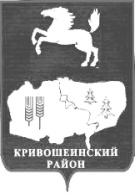 ДУМА КРИВОШЕИНСКОГО РАЙОНАРЕШЕНИЕ     23.03.2017                                                 с. Кривошеино                                         №   116                                                                                                                                          Томской областиО  внесении изменений в Решение Думы Кривошеинского района от 25.04.2013 № 261 «Об утверждении Перечня должностей муниципальной службы в Администрации Кривошеинского района и ее органах, при назначении на которые и замещении которых граждане  обязаны представлять сведения о своих доходах, расходах, об имуществе и обязательствах имущественного характера, а также о доходах, расходах, об имуществе и обязательствах имущественного характера своих супруги (супруга) и несовершеннолетних детей»В соответствии с Законом Томской области от 11.09.2007 № 198-ОЗ «О муниципальной службе в Томской области», на основании проведенных структурных  изменений в Администрации Кривошеинского района, Дума Кривошеинского района решила:1. Внести в Приложение к Решению  Думы Кривошеинского района от  25.04.2013      № 261  «Об утверждении Перечня должностей муниципальной службы в Администрации Кривошеинского района и ее органах, при назначении на которые и замещении которых граждане  обязаны представлять сведения о своих доходах, расходах, об имуществе и обязательствах имущественного характера, а также о доходах, расходах, об имуществе и обязательствах имущественного характера своих супруги (супруга) и несовершеннолетних детей»  (далее – Приложение) следующие изменения:1.1 в строке 7 Приложения должность муниципальной службы – главный специалист по развитию отраслей животноводства, ЛПХ и предпринимательства  исключить.  2. Настоящее  Решение вступает в силу с момента его официального опубликования.3. Опубликовать настоящее Решение в газете «Районные вести» и разместить на официальном сайте муниципального образования Кривошеинский район в сети Интернет. Председатель ДумыКривошеинского района						            В.В. НестеровГлава Кривошеинского района 					             С.А. Тайлашев